Instructions:  DPI reviewer completes the checklist below to indicate if the application meets all required items and, if needed, provides comments in the indicated “Comments” field. Once the technical review is completed, DPI reviewer indicates whether or not the application is approved to continue through the review process.Applicant:_______________________________  Grant Type___________________ Planning _________DPI Reviewer:____________________________ Date:________________	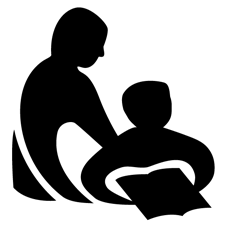 Wisconsin Department of Public Instruction – Charter School
Sub-grant Application Technical Review (Rev. 11-2020)Criteria Reviewed Prior to Peer ReviewMet/NANot MetNot Met1. Implementation Grants Only: Applicant did not begin serving students prior to July 1, 2017☐☐☐2. Implementation Grants Only: Applicant has never received a CSP grant from the USDE or DPI Replication and Expansion Only: Applicant does not have a CSP grant from USDE or DPI☐☐☐3. Expansion Grants Only: Applicant is adding one or more grades or significantly increasing enrollment☐☐☐4. Assurances and Certification Regarding Lobbying signed ☐☐☐5. Applicant provides charter contract, board resolution, minutes, or approval letter from authorizer approving the new, expanded, or replicated charter school☐☐☐6. Narrative is within page-limit, uses acceptable font size/style, and application is complete  ☐☐☐7. Letters of support contain names, signatures, dates, and contact information☐☐☐8. Applicant hasn’t received a direct Charter Schools Program grant award from the U.S. Department of Education under ESSA9. The individual who signed the application as the Authorizer/Chartering Authority Official is not the same person who signed the application as the Charter School Planning Committee Representative or Governing Board President10. Replication and Expansion Grants Only: Applicant provided the following charter school data☐☐Evidence of three years of improved educational results, including evidence of improved graduation rates, if applicable, for all students and for each subgroup☐☐☐Student assessment results for all students and each subgroup for last three years☐☐☐Attendance, student retention data, suspension and expulsion data for three most recently completed school years for all students and each subgroup☐☐☐11. Replication and Expansion Grants Only: If applicant previously received CSP funds, the applicant provided evidence of at least three years of improved educational results and has not requested funds for the same or for a substantially similar purpose.Criteria Reviewed Prior to Award DeterminationsMet/NANot MetNot Met12. Replication and Expansion Grants Only: Applicant meets additional high-quality elements☐☐☐Applicant has no significant student safety issues☐☐☐Applicant has no significant financial and operational management issues☐☐☐Applicant has no significant statutory or regulatory compliance issues☐☐☐Comments:Comments:Comments:Comments: